«Наполним мир добротой»02.10.2015На территории Узловского района стартовала волонтёрская акция «Наполним мир добротой», приуроченная ко Дню пожилых людей. В рамках акции добровольцы Центра досуга детей и молодёжи навещают пожилых людей с целью оказания им посильной помощи. Так, волонтёры уже посетили Солдатову Анну Прокопьевну. Ребята помогли ей побелить фундамент дома. В благодарность за проделанную работу женщина пригласила добровольных помощников попить с ней чай.  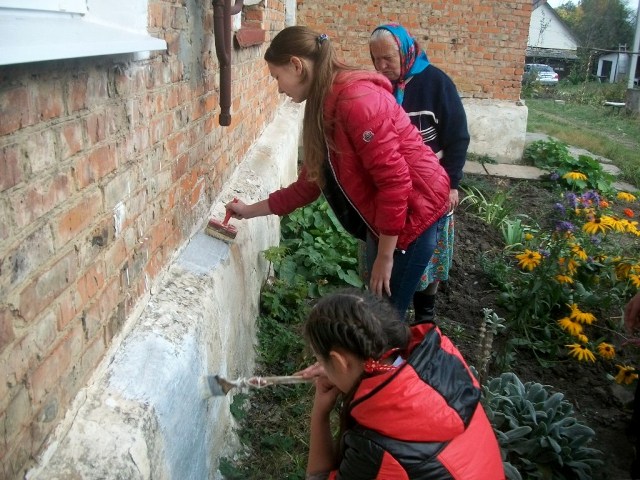 Также волонтёры убрали осеннюю листву на приусадебном участке у Ярославцевой Людмилы Константиновны, помогли навести порядок дома Захаровой Ирине Анатольевне, оплатили коммунальные платежи и приобрели продукты питания для Мухиной Валентины Степановны и Новиковой Любови Николаевны. «Делая добрые дела, мы становимся лучше», - так считают участники акции. 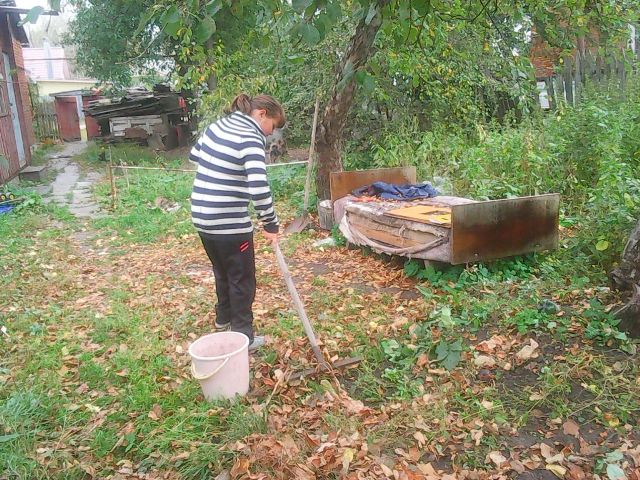 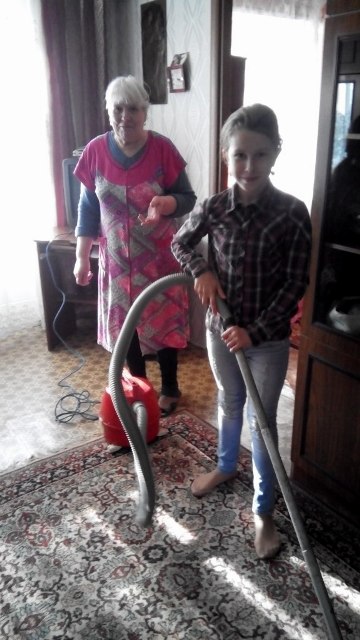 